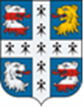 МЕСТНАЯ АДМИНИСТРАЦИЯМУНИЦИПАЛЬНОГО ОБРАЗОВАНИЯНИЗИНСКОЕ СЕЛЬСКОЕ ПОСЕЛЕНИЕМУНИЦИПАЛЬНОГО ОБРАЗОВАНИЯЛОМОНОСОВСКИЙ МУНИЦИПАЛЬНЫЙ РАЙОНЛЕНИНГРАДСКОЙ ОБЛАСТИ ПОСТАНОВЛЕНИЕот  21.03.2022 г.                                                                                                                     № 138Об утверждении Положения о порядке принятия наград, почетных и специальных званий (за исключением научных) иностранных государств, международных организаций, а также политических партий, других общественных объединений и религиозных объединений муниципальными служащими местной администрацией МО Низинское сельское поселение МО Ломоносовский муниципальный район Ленинградской областиВ соответствии с пунктом 10 части 1 статьи 14 Федерального закона   от 02.03.2007 №25-ФЗ «О муниципальной службе в Российской Федерации», руководствуясь Уставом МО Низинское сельское поселение Ломоносовский муниципальный район Ленинградской области, во исполнение нормотворческой инициативы Прокуратуры Ломоносовского района Ленинградской областиПОСТАНОВЛЯЮ:1. Утвердить Положение о порядке принятия наград, почетных и специальных званий (за исключением научных) иностранных государств, международных организаций, а также политических партий, других общественных объединений и религиозных объединений муниципальными служащими местной администрации МО Низинское сельское поселение МО Ломоносовский муниципальный район Ленинградской области согласно приложению к настоящему Постановлению.2. Настоящее Постановление подлежит размещению на официальном сайте МО и опубликованию в печатном издании в соответствии с Уставом МО Низинское сельское поселение.3. Настоящее Постановление вступает в силу в день официального опубликования (обнародования).4. Контроль исполнения настоящего постановления оставляю за собой.Глава местной администрацииМО Низинское сельское поселение                                                  Е.В. КлухинаПриложение к постановлениюместной администрации МО Низинское сельское поселение от 21.03.2022 г. № 138ПОЛОЖЕНИЕо порядке принятия наград, почетных и специальных званий (за исключением научных) иностранных государств, международных организаций, а также политических партий, других общественных объединений и религиозных объединений муниципальными служащими местной администрацией МО Низинское сельское поселение МО Ломоносовский муниципальный район Ленинградской области	1. Настоящим Положением устанавливается порядок принятия с разрешения главы  муниципальными служащими местной администрации МО Низинское сельское поселение МО Ломоносовский муниципальный район Ленинградской области наград, почетных и специальных званий (за исключением научных) иностранных государств, международных организаций, а также политических партий, других общественных объединений и религиозных объединений, если в их должностные обязанности входит взаимодействие с указанными организациями и объединениями.	2. Муниципальный служащий, получивший награду, почетное или специальное звание либо уведомленный иностранным государством, международной организацией, политической партией, иным общественным объединением или религиозным объединением о предстоящем их получении, в течение трех рабочих дней представляет главе местной администрации МО Низинское сельское поселение МО Ломоносовский муниципальный район Ленинградской области через специалиста по кадровым вопросам  ходатайство о разрешении принять награду, почетное или специальное звание иностранного государства, международной организации, политической партии, иного общественного объединения или религиозного объединения (далее - ходатайство), составленное по форме согласно приложению №1.	3. Муниципальный служащий, отказавшийся от звания, награды, в течение трех рабочих дней представляет главе местной администрации МО Низинское сельское поселение МО Ломоносовский муниципальный район Ленинградской области через специалиста по кадровым вопросам уведомление об отказе в получении награды, почетного или специального звания, иностранного государства, международной организации, политической партии, иного общественного объединения или религиозного объединения (далее - уведомление), составленное по форме согласно приложению №2.	4. Муниципальный служащий, получивший звание, награду до принятия главой местной администрации МО Низинское сельское поселение МО Ломоносовский муниципальный район Ленинградской области решения по результатам рассмотрения ходатайства, передает оригиналы документов к званию, награду и оригиналы документов к ней на ответственное хранение специалиста по кадровым вопросам администрации местной администрации МО Низинское сельское поселение МО Ломоносовский муниципальный район Ленинградской области в течение трех рабочих дней со дня их получения.	5. В случае если во время служебной командировки муниципальный служащий получил звание, награду или отказался от них, срок представления ходатайства либо уведомления исчисляется со дня возвращения муниципального служащего из служебной командировки.	6. В случае если муниципальный служащий по не зависящей от него причине не может представить ходатайство либо уведомление, передать оригиналы документов к званию, награду и оригиналы документов к ней в сроки, указанные в пунктах 2 - 4 настоящего Положения, такой муниципальный служащий обязан представить ходатайство либо уведомление, передать оригиналы документов к званию, награду и оригиналы документов к ней не позднее следующего рабочего дня после устранения такой причины.	7. Ходатайство рассматривается главой местной администрации МО Низинское сельское поселение МО Ломоносовский муниципальный район Ленинградской области в течение десяти рабочих дней. 	В ходе рассмотрения ходатайства устанавливается вероятное влияние получения награды,  почетного или специального звания на надлежащее, объективное и беспристрастное исполнение муниципальным служащим обязанностей. В случае установления такого влияния главой  местной администрации МО Низинское сельское поселение МО Ломоносовский муниципальный район Ленинградской области принимается решение об отказе в удовлетворении ходатайства муниципального служащего.	8. В случае удовлетворения главой местной администрации МО Низинское сельское поселение МО Ломоносовский муниципальный район Ленинградской области ходатайства муниципального служащего, специалиста по кадровым вопросам местной администрации МО Низинское сельское поселение МО Ломоносовский муниципальный район Ленинградской области в течение трех рабочих дней  передает такому лицу оригиналы документов к званию, награду и оригиналы документов к ней.	9. В случае отказа главы местной администрации МО Низинское сельское поселение МО Ломоносовский муниципальный район Ленинградской области в удовлетворении ходатайства муниципального служащего, специалиста по кадровым вопросам  администрации местной администрации МО Низинское сельское поселение МО Ломоносовский муниципальный район Ленинградской области в течение трех рабочих дней сообщает такому лицу об этом и направляет оригиналы документов к званию, награду и оригиналы документов к ней в соответствующий орган иностранного государства, международную организацию, политическую партию, иное общественное или религиозное объединение. Приложение №1к Положению о порядке принятия наград, почетных и специальных званий (за исключением научных) иностранных государств, международных организаций, а также политических партий, других общественных объединений и религиозных объединений муниципальными служащими местной администрации МО Низинское сельское поселение МО Ломоносовский муниципальный район Ленинградской области                                            Главе местной администрации МО Низинское сельское поселение МО Ломоносовский муниципальный район Ленинградской области ____________________________                                            			от ____________________________                                            			_______________________________                                           			 (Ф.И.О., замещаемая должность)Ходатайствоо разрешении принять награду, почетное или специальное звание,иностранного государства, международной организации, политической партии, иного общественного объединения или религиозного объединения	Прошу разрешить мне принять ________________________________________________                                                                                      (наименование награды, почетного или специального звания) _________________________________________________________________________________(за какие заслуги награжден(а) и кем, за какие заслуги присвоено и кем)_________________________________________________________________________________(дата и место вручения награды, документов к почетному или специальному званию)	Документы  к  почетному или специальному званию, награда и документы к ней _________________________________________________________________________________                                                        (наименование награды, почетного или специального звания)_________________________________________________________________________________(наименование документов к награде, почетному или специальному званию)сданы по акту приема-передачи № _____________ от «__» _________ 20   г. ________________________________________________________________________________. (ФИО, должность специалиста по кадровым вопросам)«__»_____________20____г. ______________   __________________________                                   		     (подпись) 	      (расшифровка подписи)										 Приложение №2к Положению о порядке принятия наград, почетных и специальных званий (за исключением научных) иностранных государств, международных организаций, а также политических партий, других общественных объединений и религиозных объединений муниципальными служащими местной администрации МО Низинское сельское поселение МО Ломоносовский муниципальный район Ленинградской области                                              Главе местной администрации МО Низинское сельское поселение МО Ломоносовский муниципальный район Ленинградской области ____________________________                                            			от ____________________________                                            			_______________________________(Ф.И.О., замещаемая должность)Уведомлениеоб отказе в получении награды, почетного или специального звания иностранного государства, международной организации, политической партии, иного общественного объединения или религиозного объединения	Уведомляю о принятом мною решении отказаться от получения ____________________________________________________________________________________________________(наименование награды, почетного или специального звания)_________________________________________________________________________________________________________________________________________________________________.(за какие заслуги награжден(а) и кем, за какие заслуги присвоено и кем)«__»_____________20______г.      ______________   _____________________                                 			 (подпись)           (расшифровка подписи)